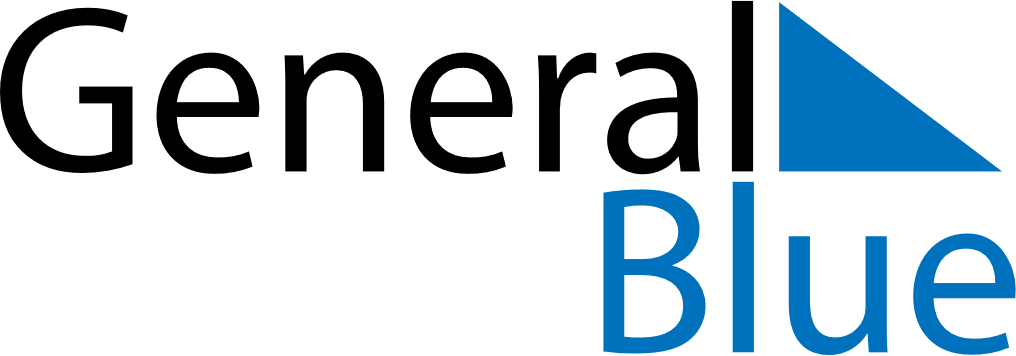 January 2021January 2021January 2021JapanJapanSUNMONTUEWEDTHUFRISAT12New Year’s DayJanuary 2nd3456789January 3rd10111213141516Coming of Age Day171819202122232425262728293031